Publicado en Murcia el 14/07/2016 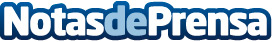 Mañana viernes en Murcia: gala lírica a favor de CáritasLa gala, que será ofrecida por la Orquesta Sinfónica de la Región, cuenta con el apoyo de la Consejería de cultura y Portavocía de la Región de Murcia y está organizada por la Asociación Pro Música de ÁguilasDatos de contacto:Nota de prensa publicada en: https://www.notasdeprensa.es/manana-viernes-en-murcia-gala-lirica-a-favor Categorias: Música Murcia Entretenimiento Eventos Solidaridad y cooperación http://www.notasdeprensa.es